The Hospital Frailty Risk Score and its association with in-hospital mortality, cost, length of stay and discharge location in patients with heart failureShort running title: Frailty and outcomes in heart failureChun Shing Kwok,1 Shelley Zieroth,2 Harriette G.C. Van Spall,3 Toby Helliwell,4 Lorna Clarson,5 Mohamed Mohamed,6 Christian Mallen,7 Simon Duckett,8 Mamas A. Mamas91. Keele Cardiovascular Research Group, Keele University, Stoke-on-Trent, UK. Department of Cardiology, Royal Stoke University Hospital, Stoke-on-Trent, UK."This author takes responsibility for all aspects of the reliability and freedom from bias of the data presented and their discussed interpretation"2. St Boniface Hospital, Department of Medicine, Rady Faculty of Health Sciences, University of Manitoba, Winnipeg, Canada "This author takes responsibility for all aspects of the reliability and freedom from bias of the data presented and their discussed interpretation"3. Departments of Medicine and Health Research Methods, Evidence, and Impact, McMaster University, Hamilton, Ontario; Population Health Research Institute, Hamilton, Canada"This author takes responsibility for all aspects of the reliability and freedom from bias of the data presented and their discussed interpretation"4. Primary Care & Health Sciences, Keele University, Stoke-on-Trent, UK."This author takes responsibility for all aspects of the reliability and freedom from bias of the data presented and their discussed interpretation"5. Primary Care & Health Sciences, Keele University, Stoke-on-Trent, UK."This author takes responsibility for all aspects of the reliability and freedom from bias of the data presented and their discussed interpretation"6. Keele Cardiovascular Research Group, Keele University, Stoke-on-Trent, UK. Department of Cardiology, Royal Stoke University Hospital, Stoke-on-Trent, UK."This author takes responsibility for all aspects of the reliability and freedom from bias of the data presented and their discussed interpretation"7. Primary Care & Health Sciences, Keele University, Stoke-on-Trent, UK."This author takes responsibility for all aspects of the reliability and freedom from bias of the data presented and their discussed interpretation"8. Department of Cardiology, Royal Stoke University Hospital, Stoke-on-Trent, UK."This author takes responsibility for all aspects of the reliability and freedom from bias of the data presented and their discussed interpretation"9. Keele Cardiovascular Research Group, Keele University, Stoke-on-Trent, UK. Department of Cardiology, Royal Stoke University Hospital, Stoke-on-Trent, UK."This author takes responsibility for all aspects of the reliability and freedom from bias of the data presented and their discussed interpretation"Corresponding author:Dr Chun Shing KwokKeele Cardiovascular Research Group, Centre for Prognosis ResearchKeele University, Stoke-on-Trent, UKE-mail: shingkwok@doctors.org.ukTel: +44 1782 732911 	Fax: +44 1782 734719Acknowledgements: We are grateful to the Healthcare Cost and Utilization Project (HCUP) and the HCUP Data Partners for providing the data used in the analysis.Conflict of interest: None.Word count: 2,993AbstractBackground: Little is known about frailty amongst patients hospitalized with heart failure (HF) on a national level.Methods: We conducted a retrospective cohort study of patients admitted to hospital for HF in the United States. We examined how low, intermediate and high risk of frailty as defined by the Hospital Frailty Risk Score has changed over time and how it is related to inpatient mortality, length of stay, cost and discharge location.Results: We included 11,626,400 inpatient episodes for HF. The proportions of patients that had low risk, intermediate and high risk of frailty were 80.0% (n=9,300,873), 19.9% (n=2,314,001) and 0.1% (n=11,526). Intermediate or high risk of frailty increased from 9.9% in 2004 to 31.7% in 2014. Length of stay in hospital was greater in the high compared to low risk groups (11.3 days vs 4.6 days, respectively). The cost of admission was also greater in the high risk group ($23,084±39,681) compared to the low risk group ($9,103±12,768). Intermediate and high risk of frailty groups were associated with increased in odds of mortality (OR 2.38 95% CI 2.22-2.34, p<0.001 and OR 3.05 95%CI 2.57-3.62, p<0.001, respectively) and discharge to nursing facilities (intermediate risk OR 1.52 95%CI 1.50-1.54, p<0.001 and high risk OR 1.60 95%CI 1.35-1.90, p<0.001).Conclusions: Frailty is significant and increasing in a national cohort of patients with HF in the United States. Patients at higher risk of frailty have increased in-hospital mortality, length of stay and inpatient costs, and a greater proportion are discharged to nursing home. Keywords: heart failure; frailty; mortality; costIntroductionFrailty is defined as a clinically recognizable state of increased vulnerability resulting from a decline in reserve and function across multiple physiological systems.[1] It overlaps considerably with age[2] and multi-morbidity.[3] Frailty is common in patients with heart failure, ranging from 15-74%.[4]Frailty in chronic heart failure is associated with higher mortality and hospitalization[5] and a worse quality of life.[6] Frailty can make the diagnosis and treatment of heart failure challenging as symptoms of weakness, fatigue, sarcopenia and breathlessness encountered in frailty mirror those observed in heart failure.[7] The identification of frailty in people with heart failure is important as a comprehensive approach with interventions to manage domains such as mobility, strength, balance, motor processing cognition, nutrition, endurance and physical activity may provide benefit to frail patients with heart failure.[8] While many studies have evaluated the prognostic impact of frailty in heart failure, the literature is limited to small studies, with the largest recent review of frailty in heart failure consisting of 758 patients.[9] Furthermore, there is a lack of a gold standard for assessing frailty in a heart failure population.[10] The Hospital Frailty Risk Score (HFRS), a score utilising International Statistical Classification of Diseases and Related Health Problems (ICD) codes, was developed to identify patients at low, intermediate and high risk of frailty.[11] It was derived from data in over 1 million elderly patients in the United Kingdom and is based on electronic health records and was validated against the Fried and Rockwood frailty scales.[11] To date, frailty has not been assessed in people with heart failure on a national level in any setting and little is known about frailty in an acute heart failure cohort. Furthermore, little is known about the association between HFRS and in-hospital mortality, length of stay, cost and discharge location in patients admitted with heart failure.In this study, we examine the HFRS in a national acute care hospital cohort admitted with heart failure in the United States. We examine temporal trends in the risk of frailty as defined by the HFRS, and associations between risk of frailty and inpatient mortality, length of stay, cost and discharge location.Methods	We conducted a retrospective cohort study of patients admitted to hospital in the United States using data from the National Inpatient Sample (NIS). This dataset is the largest all-payer inpatient health care database, which was created by the Agency for Healthcare Research and Quality’s (AHRQ) Healthcare Cost and Utilization Project (HCUP). Data for the years 2004 to 2014, which were used for the current analysis, contains information from 7 to 8 million hospital discharges per year.[12] The NIS dataset contains patient demographic variables, AHRQ comorbidity measures, hospital variables, ICD-9 diagnostic codes (15 between 2004 and 2008, 25 between 2009 and 2013 and 30 in 2014) and 15 procedure codes.All individuals aged 18 years or over with a primary diagnosis of heart failure between January 2004 and December 2014 were included. Heart failure was defined by the ICD-9 codes 40201 40211 40291 40401 40403 40411 40413 40413 40491 40493 428*.Frailty was defined by the Hospital Frailty Score as previously described.[11] While the score was previously derived from ICD-10 codes, only ICD-9 codes were available in the 2004 to 2014 NIS dataset. Our mapping of the codes from ICD-10 to ICD-9, along with the weights applied for each variable, are shown in Supplementary Table 1. For each of the elements in the score there was a weighting derived by Gilbert et al and the score was derived by summing all the individual weighted elements. We used the cutoffs for the low (<5), intermediate (5-10) and high (>15) risk of frailty as they were defined in the original derivation of the Hospital Frailty Score.[11] We collected data on patient demographics, which included age, sex, ethnicity, and median household income defined by ZIP code, as well as details regarding the admission (weekend or weekday). We used the Agency for Healthcare Research and Quality (AHRQ) comorbidity measures, defined by the Elixhauser comorbidity software;[13] they included hypertension, diabetes, obesity, congestive heart failure, peripheral vascular disease, chronic lung disease, liver disease, peptic ulcer disease, and cancer. We used ICD-9 diagnostic codes to define smoking (V1582, 3051), hypercholesterolemia (2720/2724), coronary artery disease (41400/41407), previous myocardial infarction (412), previous percutaneous coronary intervention (PCI) (V4582), previous coronary artery bypass graft surgery (CABG) (V4581), atrial fibrillation (42731), previous stroke (V1254 438*), dementia (290* 2941* 2942* 2948 3310/3312 33182 797), cardiogenic shock (78551) cardiac arrest (4275), ventilation (9601 9602 9603 9604 9605 967*), LV assist device/IABP (376* 9744), vasopressor use (0017), coronary angiogram (8855 3722 3723 8854 8853 8856), PCI, CABG (361* 362 3631 3632 369*), pacemaker or ICD insertion (3780 3781 3782 3783 0050 3794 3796), CRT device (0050 0051 0053 0054) and heart transplant (3751). Leukemia was defined by Clinical Classification Software (CCS) code 39. We collected characteristics including urban versus rural designation and number of beds per hospital. We used the Charlson Comorbidity Index, derived according to previous published methodology, as a measure of comorbidity.[14] Statistical analysis was performed on Stata 14 (College Station, TX, USA). A flow diagram was used to illustrate patient inclusion and patients with missing data for age, sex and in-hospital death were excluded. Discharge weights were applied to individual records to obtain national estimates. We examined trends in frailty risk over time in the overall cohort as well as the subgroups according to age (≤75 years or >75 years), sex and race (White, Black and other). Further trends in mortality rate over time were explored according to frailty risk. Descriptive statistics were presented according to frailty risk group. The breakdown of the prevalence of variables within the Hospital Frailty Risk score with >1% prevalence was examined in a table. Multiple logistic regression with adjustments were used to identify factors associated with frailty. The independent odds of in-hospital mortality were explored with multiple logistic regression for the full cohort and the cohort excluding high risk patients with cardiogenic shock, cardiac arrest, ventilation, LV assist device or IABP or vasopressor use. Additional multiple logistic regressions were used to determine the independent association between frailty and discharge to nursing facilities, use of ICD and CRT.ResultsA total of 11,626,400 inpatient episodes for heart failure were included in the analysis (Supplementary Figure 1). The proportion of patients that had low risk, intermediate and high risk of frailty was 80.0% (n=9,300,873), 19.9% (n=2,314,001) and 0.1% (n=11,526). The proportion of patients with intermediate risk of frailty increased from 9.9% in 2004 to 31.7% in 2014 (Figure 1). Over the same period patients at high risk of frailty increased from 0.03% to 0.21%. Supplementary Figure 2 shows the trends in any frailty according to age, sex and race. At all time-points, there was a significantly greater prevalence of patients with intermediate or high frailty in those >75 years old (compared to patients age ≤75 years) and a higher prevalence of frailty among females compared to males. Patients who were Caucasian had a greater prevalence of frailty compared to black patients or those of other ethnicities. The variables in the hospital frailty score with greater than 1% prevalence are shown in Supplementary Table 2. We examined the changes in age, highly weighted variables (weight >3) in the Hospital Frailty Risk score and highly prevalent variables (>10%) in Supplementary Table 3. In general, the highly prevalent variables in general increased in prevalence over time.The characteristics, comorbidities, management and outcomes of heart failure patients according to frailty status are shown in Table 1. Increasing frailty status was associated with an increasing mean age of patients, that increased from 72 years, 76 years and 81 years for the low risk, intermediate risk and high risk of frailty respectively. The proportion of female patients increased with increasing frailty risk (49.9%, 53.4% and 55.9% for low, intermediate and high risk). Patients at high risk of frailty had the greatest proportion of Medicare recipients (88.3%) and lowest proportion of patients with private insurance (6.4%). There was a higher prevalence of previous stroke with increasing frailty which was 6.1%, 11.4% and 17.2% for low risk, intermediate risk and high risk of frailty. A similar increase was observed comparing low, intermediate and high risk of frailty groups for peripheral vascular disease (10.1%, 13.7% and 15.4%, respectively).The evaluation of factors associated with intermediate or high risk of frailty is shown in Supplementary Table 4. It appears that in more recent years there was a greater odds of patients with frailty (OR 4.87 95%CI 4.73-5.01, p<0.001 comparing 2014 to 2004). Previous heart failure (OR 2.00 95%CI 1.92-2.08, p<0.001), liver disease (OR 1.76 95%CI 1.72-1.81, p<0.001), cardiogenic shock (OR 2.58 95%CI 2.48-2.68, p<0.001), receipt of ventilation (OR 3.91 95%CI 3.82-4.00, p<0.001) and vasopressor use (OR 2.05 95%CI 1.94-2.16, p<0.001) were the factors most strongly associated with frailty.In-hospital mortality rate increased with greater frailty from 2.2% in the low risk group to 12.7% in the high risk group. Length of stay in hospital was more than double for the high risk compared to low risk group (11.3 days vs 4.6 days, respectively). The cost of admission was also more than double in the high risk group ($23,084±39,681) compared to the low risk group ($9,103±12,768).The trends in in-hospital mortality according to frailty are shown in Figure 2. There was a clear decline in mortality between 2004 and 2014 in the low risk of frailty (3.05% to 1.51%) and intermediate risk of frailty groups (12.05% to 5.94%). While there was a decline in the high risk of frailty group from 2004 to 2014, the progressive decline was less apparent as the rate of mortality fluctuated across the years.Overall increased frailty was associated with increased odds of in-hospital mortality (Table 2). Compared to low risk of frailty, intermediate and high risk of frailty were associated with a 2-fold increase in odds of mortality (OR 2.38 95% CI 2.22-2.34, p<0.001 for intermediate risk and OR 3.05 95%CI 2.57-3.62, p<0.001 for high risk). Excluding high risk patients with shock, cardiac arrest, ventilation, LV assist device or IABP or vasopressor use the odds for high compared to low risk of frailty increased 5-fold (OR 4.90 95%CI 3.96-6.08, p<0.001). After exclusion of patients that died in-hospital and patients that were transferred to another hospital, the rate of patients admitted to nursing facilities after discharge was 25.0% which was 22.9% in the group with low risk of frailty, 36.1% in the group with intermediate risk of frailty and 44.1% in the group with high risk of frailty. After adjustments, compared to low risk of frailty, intermediate risk was associated with 1.5-fold increase in odds of discharge to nursing facilities (OR 1.52 95%CI 1.50-1.54, p<0.001) and high risk was associated with 1.6-fold increase in odds of discharge to nursing facilities (OR 1.60 95%CI 1.35-1.90, p<0.001). Any frailty was associated with a reduction in use of ICD (OR 0.52 95%CI 0.50-0.54, p<0.001) and CRT (OR 0.39 95%CI 0.37-0.40, p<0.001).DiscussionOur study of frailty using a validated risk score has several key findings. First, frailty is common amongst the HF population, with one in five hospital patients admitted with a principle diagnosis of HF have intermediate or high risk of frailty. Second, rates of frailty have increased dramatically over time from 1 in 10 patients in 2004 to 1 in 3 patients at intermediate or high risk of frailty in 2014. Third, while there is a declining trend in in-hospital mortality in the low and moderate risk of frailty group, mortality in the high risk of frailty group mortality rate remains greater than 10%. Fourth, frailty is independently associated with in-hospital mortality and is further associated with increased length of stay, greater cost and discharge to nursing home. Furthermore, frail patients are also less likely to receive evidence-based device therapy such as ICD and CRT devices. These results indicate that considering frailty is important among hospitalized patients with heart failure as these patients have worse survival and are a greater burden to health services and measures to improve outcomes in this high-risk group are needed.The prevalence and impact of frailty depends on the measure used, the population assessed and its impact on outcomes depends on the timing of follow up. In the emergency department setting, the Frailty-AHF study, which took place in 3 Spanish centres, found that frailty as defined by the Fried criteria was present in 36.3% of the 465 patients age ≥65 years that attended for heart failure without severe functional dependence or dementia.[15] After adjustments for potential confounders this study reported an increase in risk of 30-day mortality (HR 2.5 95%CI 1.0-6.0, p=0.047). In the inpatient setting using the same frailty criteria, the Frail-HF study reported that 76% of patients were classified as frail among 450 non-dependent patients age ≥70 years who were hospitalized with heart failure.[16] In this cohort, there was a 2-fold increase in all-cause mortality (HR 2.13-1.07-4.23). In the community settings using a modified version of the definition used by the Cardiovascular Health Study, a study of 223 heart failure patients found that 21% were frail and 48% were of intermediate frailty. [17] Over a duration of 2.4 years of follow up, there was a 2-fold increase in risk of death among frail compared to non-frail patients.[17] Unlike the studies highlighted, the current study is a national study with a much larger sample size and a different but validated measure for frailty. Our estimate of frailty is more modest (20%) but interestingly the increase in risk of in-hospital mortality is similar to the 2-fold increase in mortality reported by multiple studies with different follow up times.One of the challenges of assessing frailty is that there is no gold standard assessment.[18] Two approaches have been used to define frailty which includes a deficit model which consists of adding together an individual’s number of impairments and conditions to create a frailty index and a second approach to define a frailty phenotype consisting of 5 possible components (weight loss, exhaustion, weakness, slowness and reduced physical activity) as markers of an underlying physiologic state of multi-systems and energy dysregulation.[19] The Hospital Frailty Risk Score fits into the deficit model, which has the advantage that it is entirely based on ICD codes and it is validated against the Fried and Rockwood scales. Its major drawback is that in the absence of automated computation it is potentially challenging for clinicians to calculate. While we demonstrate that frailty is common and associated with reduced survival, greater burden to health services and loss of independence, the changes in clinical practice once a patient is identified as high risk of frailty is less clear. There is evidence that frailty may be potentially preventable or treated with specific modalities such as exercise, protein-calorie supplementation, vitamin D and reduction of polypharmacy.[19] In the context of heart failure, it is likely that those patients identified as high risk of frailty need individualized or tailored care to improve quality of life and independence using hospital and community support programs. Even in those frail patients limited by symptoms of advanced heart failure, it is important to adopt a patient-centred approach with education, collaborative decision making, and discussing goals of care. In the current study, the proportion of patients with high risk of frailty was extremely low (0.1%). While we do not know the exact reason for this, there are few possible explanations. The population which was used to derive the score were hospitalized patients who were age 75 years or older and were non-elective. In the current study, just under half (48.3%) of patients were of age less than 75 years. In addition, the heart failure cohort is non-selective so there were patients with heart failure admissions that were classified as elective (8.8%). In addition, the heart failure cohort is different from the general non-selective elderly population admitted to hospital in terms of prevalence of potential factors contributing frailty risk. Furthermore, while we believe the ICD-9 codes are robust, there may be differences in coding practices on a local level comparing United States (current study) and United Kingdom (derivation study) which may account for a degree of differences in the proportion of frail patients.One of the key findings of the current study is an increase in the prevalence of frailty through the years of the study. While the exact reason for this is not clear, as the hospital frailty score is based on clinical diagnostic codes, it may relate to the increase in comorbidities in the heart failure population. We observed that overall the average Charlson comorbidity score increased from 1.5 in 2004 to 2.5 in 2014. In addition, the type of comorbidities has changed over time. For example, the most common variable contributing to frailty was chronic kidney disease and it increased from 2.7% in 2004 to 46.9% in 2014 and similar increases were observed for disorders of fluid, electrolyte and acid base balance and acute kidney failure. Finally, improved survival of patients with heart failure will provision of evidence based pharmacotherapy and device based therapies means that patients with heart failure are more likely to survive to develop a frailty phenotype in the future.We observed a declining trend in in-hospital mortality among heart failure patients which was apparent in the low and intermediate risk groups but not in the high risk group. We believe that trend towards lower mortality over time may reflect better inpatient care in recent years, including broader use of device based therapies and more aggressive medical management of heart failure which could have greater impact on the low and intermediate risk population who are managed more proactively with the best evidence based therapy. This is in contrast to the high risk of frailty population, which may have dementia or other disabilities so patients are managed more conservatively or with palliation and so may have not benefited from provision of advances in evidence based therapies. This is supported by the observation that comorbidity burden among this highest risk group increased significantly which may be a driver of mortality or decisions not to treat aggressively. We observed increases in the comorbidity as defined by the mean Charlson comorbidity index in recent years in all frailty groups but the increase was more much pronounced in the high risk of frailty group (1.5 in 2004 to 2.2 in 2014 in low risk, 1.9 in 2004 to 3.2 in 2014 in intermediate risk and 3.5 in 2004 to 4.3 in 2014). This increase in comorbidity in the highest risk group may tip the balance between benefit and risk of harm from aggressive management, so that the clinicians choose to manage the patient more conservatively.The current study has several limitations. First, the NIS is constructed without a patient identifier and the analysis is based on hospital episodes with heart failure. Consequently, patients may appear more than once and there is no way of knowing to what extent a patient is counted more than once. Second, only ICD-9 codes were available in this dataset so we had to map the codes from ICD-10 to ICD-9. While differences between coding versions for some conditions exist, there is evidence that ICD-9 and ICD-10 administrative data in recording clinical conditions is similar.[20] However, these codes have the limitation that they do not differentiate between heart failure with reduced and preserved ejection fraction. Third, for any observational data, there is the potential for residual confounding and we cannot prove causality in our associations between frailty and outcome. Fourth, we are unable to assess any of the other validated frailty measures in this cohort because the data to calculate these scores were not available. Another limitation is the potential for miscoding in this large nationally representative dataset. We observed low rates of patients with previous congestive heart failure and cannot exclude the possibility of coding errors. For example, it could be that there were inaccuracies in documentation of existing heart failure in patients with primary admission for heart failure. Finally, a key disadvantage of the current study is the lack of prescription data. This is particularly important as use of evidence-based therapies may contribute to differences in patients’ outcomes. In the community study by Martin-Sanchez et al[15] there was no difference in the use of any medications in acute episode treatment comparing the frail and non-frail groups. There was also no statistical difference in beta-blocker and angiotensin converting enzyme inhibitors reported by the community study by McNallan et al but they did report an increased prevalence of statin use in the more functionally deficit tertile.[17] The consideration of whether medications may differentially improve outcomes according to frailty status in heart failure patients may be a potential area for further research. ConclusionsIn conclusion, for the first time we have utilized the Hospital Frailty Risk Score to evaluate the risk of frailty in a national heart failure cohort in the United States and found that 1 in 5 patients are frail and rates are rising. Compared to low risk of frailty patients, patients that are frail have increased in-hospital mortality, length of stay, inpatient costs and a greater proportion are discharged to nursing home. These findings indicate that assessment of frailty in hospitalized patients is important as these patients have worse survival and specific modalities to minimize the impact of frailty such as exercise, protein-calorie supplementation, vitamin D and reduction of polypharmacy should be considered in high risk of frailty groups.Author statement		All authors take responsibility for all aspects of the reliability and freedom from bias of the data presented and their discussed interpretation.Contributors CSK and MAM designed the study and concept. CSK performed the data analysis and CSK and MAM wrote the first draft of the manuscript.  All authors contributed to the writing of the paper.Funding Sources The study was supported by a grant from the Research and Development Department at the Royal Stoke Hospital. This work is conducted as a part of PhD for CSK which is supported by Biosensors International.ReferencesQ.L. Xue. The Fraity Syndrome: Definition and Natural History. Clin Geriatr Med. 27 (2011) 1-15.X. Song, A. Mitnitski, K. Rockwood. Prevalence and 10-year outcomes of frailty in older adults in relation to deficit accumulation. J Am Geriatr Soc. 58 (2010) 681–687.S.E. Espinoza, M. Quiben, H.P. Hazuda. Distinguishing comorbidity, disability, and frailty. Curr Geriatrics Rep. 7 (2018) 201-209.I. Uchmanowicz, A. Mlynarska, M. Lisiak, M. Kaluzna-Oleksy, M. Wiklik, A. Chudiak, M. Dudek, J. Migaj, L. HInterbuchner, R. Gobbens. Heart failure problems with frailty syndrome: Why it is time to care about frailty syndrome in heart failure. Card Fail Rev. 5 (2019) 37-43.X. Yang, J. Lupon, M.T. Vidan, C. Ferguson, P. Gastelurrutia, P.J. Newton, P.S. Macdonald, H. Bueno, A. Bayes-Genis, J. Woo, E. Fung. Impact of frailty on mortality and hospitalization in chronic heart failure: A systematic review and meta-analysis. J Am Heart Assoc. 7 (2018) e008251.I. Uchmanowicz, R.J. Gobbens. The relationship between frailty, anxiety and depression, and health-related quality of life in elderly patients with heart failure. Clin Interv Aging. 10 (2015) 1595-1600.D. Goldwater, N.L. Altman. Frailty: How to define and measure. In: Frailty and heart failure. Available at: https://www.acc.org/latest-in-cardiology/articles/2016/08/05/08/40/frailty-and-heart-failureC. Vitale, I. Spoletini, G.M.C Rosano. Frailty in heart failure: implications for management. Card Fail Rev. 4 (2018) 104-106.X. Wang, C. Zhou, Y. Li, H. Li, Q. Cao, F. Li. Prognostic value of frailty for older patients with heart failure: A systematic review and meta-analysis of prospective studies. BioMed Res Intern. (2018) 8739058.J. McDonagh, L. Martin, C. Ferguson, S.R. Jha, P.S. Macdonald, P.M. Davidson, P.J. Newton. Frailty assessment instruments in heart failure: A systematic review. Eur J Cardiovasc Nurs. 17 (2018) 23-25.T. Gilbert, J. Neuburger, J. Kraindler, E. Keeble, P. Smith, C. Ariti, S. Arora, A. Street, S. Parker, H.C. Roberts, M. Bardsley, S. Conroy. Development and validation of a Hospital Frailty Risk Score focusing on older people in acute care setting using electronic hospital records: an observational study. Lancet. 391 (2018) P1775-1782.J. Potts, A. Sirker, S.C. Martinez, M. Gulati, M. Alasnag, M. Rashid, C.S. Kwok, J. Ensor, D.L. Burke, R.D. Riley, L. Holmvang, M.A. Mamas. Persistent sex disparities in clinical outcomes with percutaneous coronary intervention: Insights from 6.6 million PCI procedures in the United States. PLoS One. (2018) e0203325.https://www.hcup-us.ahrq.gov/toolssoftware/comorbidity/comorbidity.jspC.S. Kwok, S.C. Martinez, S. Pancholy, W. Ahmed, K. Al-Shaibi, J. Potts, M. Mohamed, E. Kontopantelis, N. Curzen, M.A. Mamas. Effect of comorbidity on unplanned readmissions after percutaneous coronary intervention (from the Nationwide Readmission Database). Sci Rep. 8 (2018) 11156.F.J. Martin-Sanchez, E. Rodriguez-Adrada, C. Mueller, M.T. Vidan, M. Christ, W. Frank Peacock, M.A. Rizzi, A. Alquezar, P. Pinera, P.L. Aragues, P. Llorens, P. Herrero, J. Jacob, C. Fernandez, O. Miro . The effect of Frailty on 30-day mortality risk in older patients with acute heart failure attended in the emergency department. Acad Emerg Med. 24 (2017) 298-307M.T. Vidan, V. Blaya-Novkova, E. Sanchez, J. Ortiz, J.A. Serra-Rexach, H. Bueno. Prevalence and prognostic impact of frailty and its components in non-dependent elderly patients with heart failure. Eur J Heart Fail. 18 (2016) 869-875.S.M. McNallan, A.M. Chamberlain, Y. Gerber, M. Singh, R.L. Kane, S.A. Weston, S.M. Dunlay, R. Jiang, V.L. Roger. Measuring frailty in heart failure: A community perspective. Am Heart J. 166 (2013) 768-774.G.A. Aguayo, A.F. Donneau, M.T. Vaillant, A. Schritz, O.H. Franco, S. Stranges, L. Malisoux, M. Guillauma, D.R. Witte. Agreement between 35 published frailty scores in general population. Am J Epidemiol. 186 (2017) 420-434.J.E. Morley, B. Vellas, A. van Kan. Frailty consensus: A call to action. J AM Med Dir Assoc. 14 (2013) 392-397.H. Quan, B. Li, L. Duncan Saunders, G.A. Parsons, C.I. Nilsson, A. Alibhai, W.A. Ghali. Assessing validity of ICD-9-CM and ICD-10 administrative data in recording clinical conditions in a unique dually coded database. Health Serv Res. 43 (2008) 1424-1441.Figure LegendFigure 1: Trends in frailty risk over timeFigure 2: Trends in mortality by frailty riskTable 1: Characteristics of patients according to frailty riskTable 2: Adjusted odds of in-hospital death by frailty groupSupplementary Figure 1: Flow diagram of patient inclusionSupplementary Figure 2: Trends in frailty by age, sex and raceSupplementary Table 1: Frailty score ICD-10 and ICD-9 codesSupplementary Table 2: Variables with greater than 1% prevalence in the Hospital Frailty ScoreSupplementary Table 3: Changes in age and prevalent and highly weighted variables in the Hospital Frailty Risk scoreSupplementary Table 4: Multiple logistic regression model to examine variables associated with any frailtyFigure 1: Trends in frailty risk over time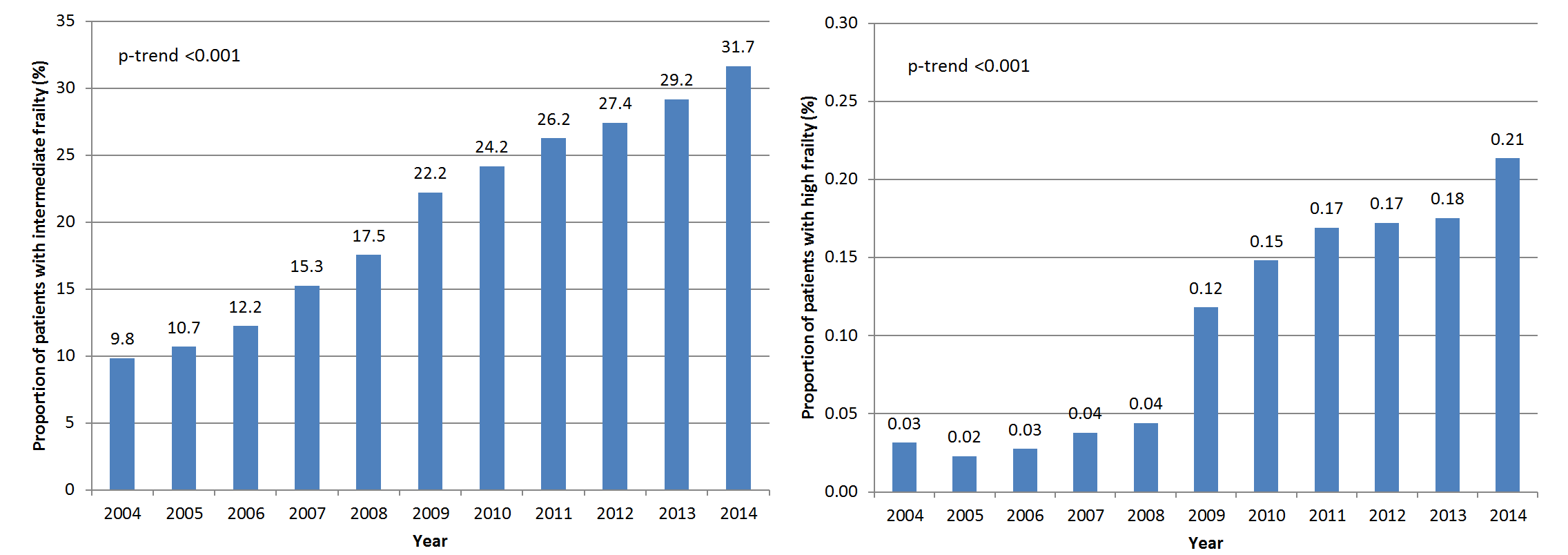 Figure 2: Trends in mortality by frailty risk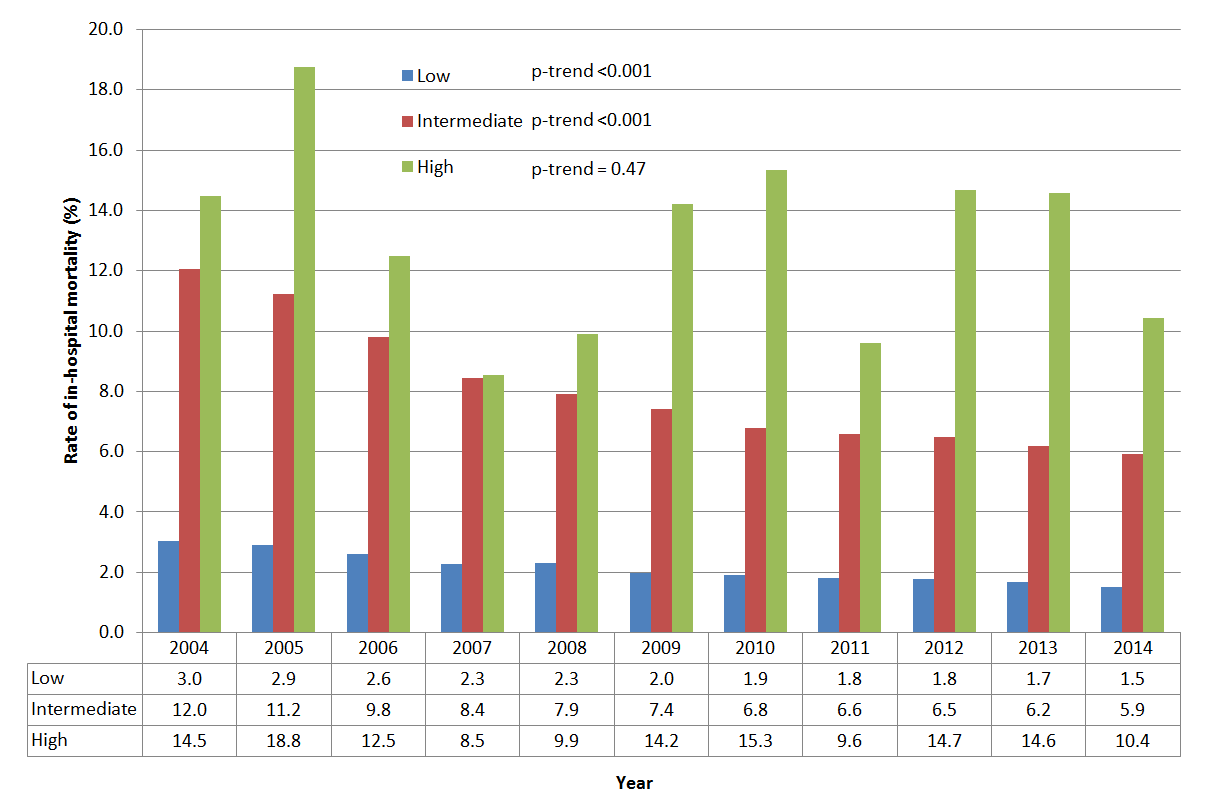 Table 1: Characteristics of patients according to frailty riskP-values were determined from one-way analysis of variance for continuous variables and Chi2 test for categorical variables.PCI=percutaneous coronary intervention, CABG=coronary artery bypass graft, LV=left ventricular, IABP=intra-aortic balloon pump, ICD=implantable cardioverter defibrillator, CRT=cardiac resynchronization therapy, USD=United States DollarTable 2: Adjusted odds of in-hospital death by frailty groupAdjusted for age, sex, race, weekend admission, year, primary expected payer, quartile of income, hypertension, hypercholesterolemia, obesity, diabetes, smoking, coronary artery disease, previous myocardial infarction, previous PCI, previous CABG, previous heart failure, atrial fibrillation, valvular heart disease, peripheral vascular disease, chronic lung disease, hypothyroidism, liver disease, peptic ulcer, cancer, hospital bed size, teaching hospital, urban hospital, shock, cardiac arrest, ventilation, left ventricular assist device or intra-aortic balloon pump, vasopressor, coronary angiogram, percutaneous coronary intervention, coronary artery bypass graft, pacemaker or implantable cardioverter defibrillator, cardiac resynchronization therapy and heart transplant.*Excluding patients with shock, cardiac arrest, ventilation, left ventricular assist device or intra-aortic balloon pump or vasopressor useSupplementary Figure 1: Flow diagram of patient inclusionSupplementary Figure 2: Trends in frailty by age, sex and race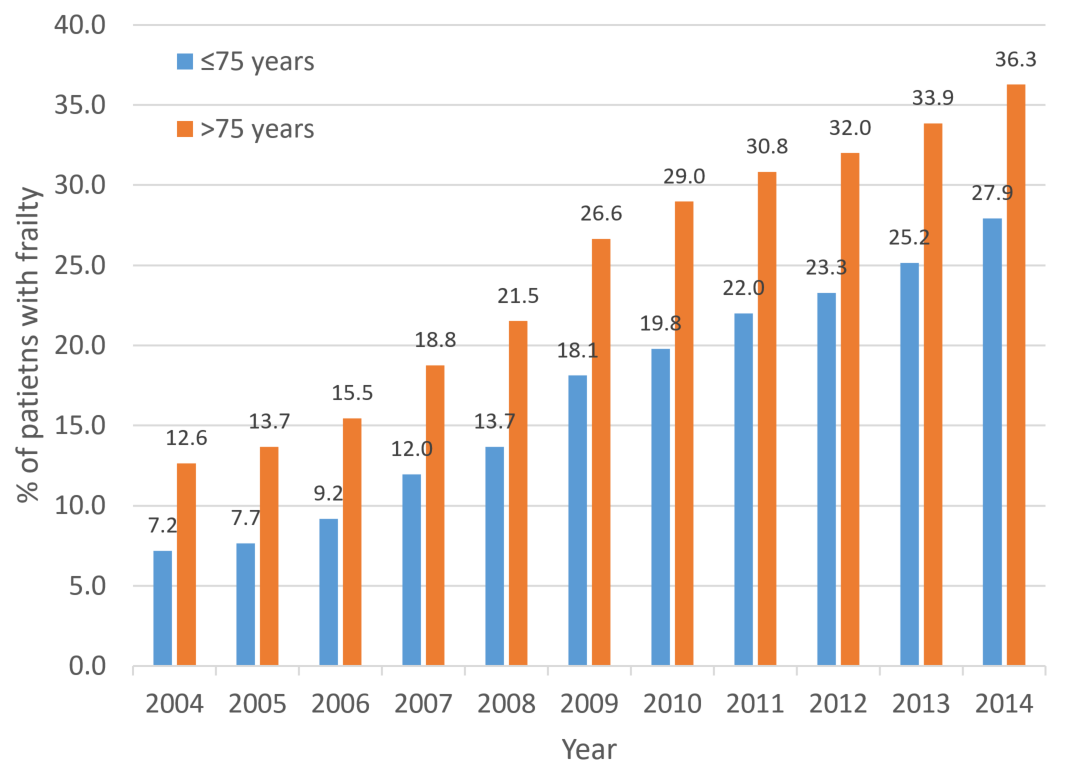 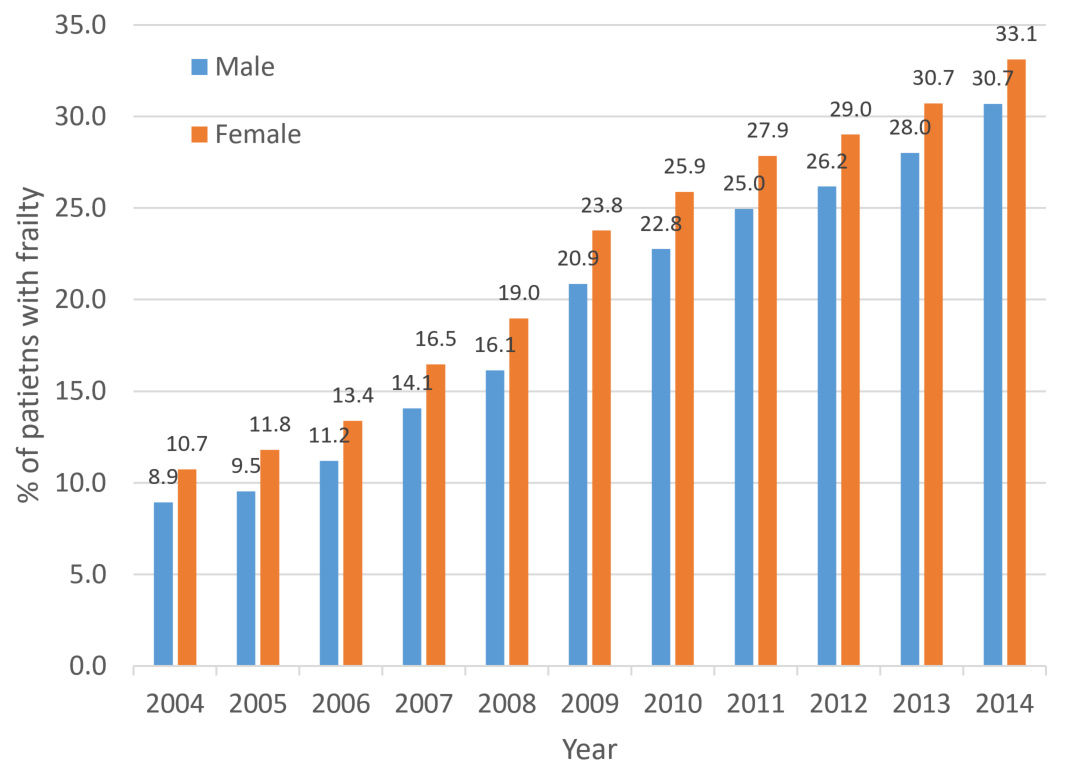 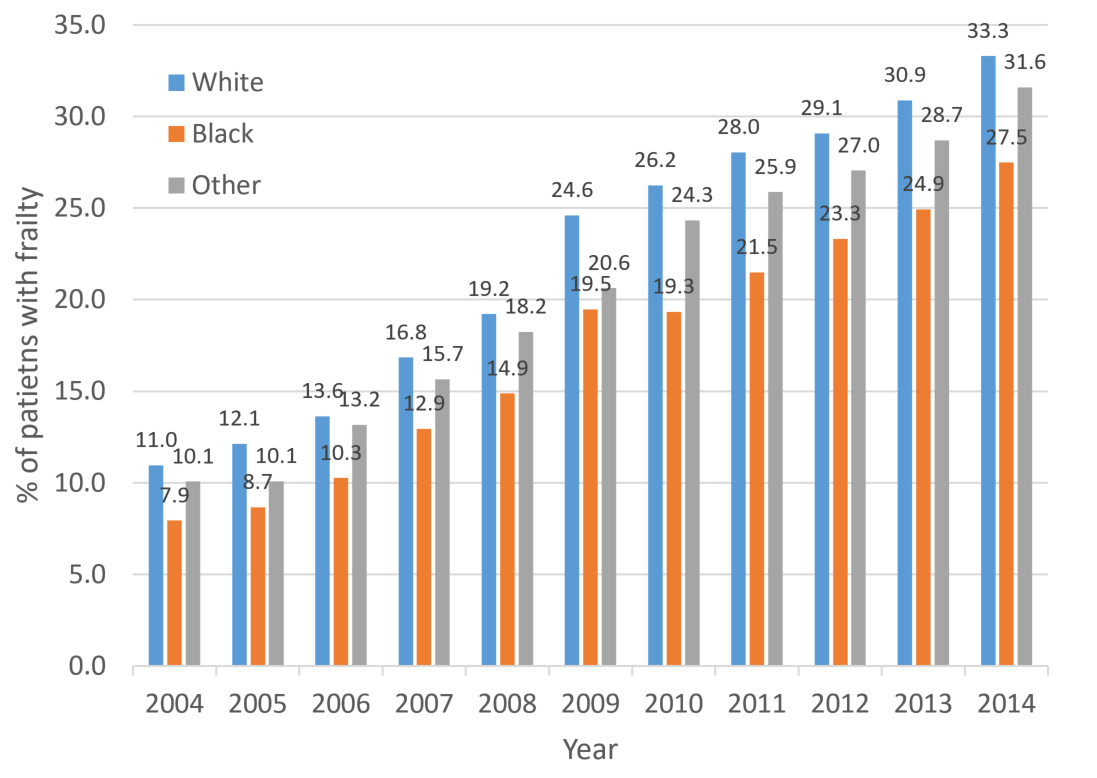 Supplementary Table 1: Frailty score ICD-10 and ICD-9 codesNEC=not elsewhere specified, NOS=not otherwise specifiedSupplementary Table 2: Variables with greater than 1% prevalence in the Hospital Frailty ScoreSupplementary Table 3: Changes in age and prevalent and highly weighted variables in the Hospital Frailty Risk scoreSupplementary Table 4: Multiple logistic regression model to examine variables associated with any frailtyPCI=percutaneous coronary intervention, CABG=coronary artery bypass graft, LV=left ventricular, IABP=intra-aortic balloon pump, ICD=implantable cardioverter defibrillator, CRT=cardiac resynchronization therapyVariableLow frailty risk (n=9,300,873)Intermediate frailty risk (n=2,314,001)High frailty risk (n=11,526)p-valueAge (year)72±15 (n=9,300,873)76±13 (n=2,314,001)81±11 (n=11,526)<0.001Female4,641,520 (49.9%)1,235,107 (53.4%)6,445 (55.9%)<0.001RaceRaceRaceRace<0.001White5,136,131 (66.8%) 1,456,848 (71.2%)8,027 (74.3%)Black159,0918 (20.7%)340,504 (16.7%)1,404 (13.0%)Hispanic612,159 (8.0%)150,806 (7.4%)776 (7.2%)Asian or Pacific Islander42,402 (1.7%)41,309 (2.0%)30 (2.6%)Native American171,090 (0.6%)9,450 (0.5%)336 (0.3%)Other2,060,387 (2.2%)46,435 (2.3%)2,916 (2.7%)Weekend admission2,060,387 (22.2%)539,366 (23.3%)2,916 (25.3%)YearYearYearYear<0.0012004972,942 (10.9%)106323 (4.7%)341 (3.0%)2005927,095 (10.4%)111023 (4.9%)237 (2.1%)20061,005,068 (11.3%)140318 (6.2%)316 (2.8%)2007903,139 (10.2%)162653 (7.2%)405 (3.6%)2008839,583 (9.4%)178612 (7.9%)450 (3.9%)2009776,047 (8.7%)221869 (9.8%)1,181 (10.4%)2010724,215 (8.1%)231364 (10.2%)1,418 (12.4%)2011739,799 (8.3%)263846 (11.7%)1,700 (14.9%)2012679,599 (7.6%)257287 (11.4%)1,616 (14.2%)2013669,284 (7.5%)276316 (12.2%)1,661 (14.6%)2014665,172 (7.5%)308991 (13.7%)2,086 (18.3%)Primary expected payerPrimary expected payerPrimary expected payerPrimary expected payer<0.001Medicare6,805,798 (73.3%)1,879,679 (81.3%)10,162 (88.3%)Medicaid761,442 (8.2%)143,417 (6.2%)435 (3.8%) Private insurance1,189,804 (12.8%)213,027 (9.2%)731 (6.4%)Self-pay327,278 (3.5%)41,305 (1.8%)84 (0.7%)No charge33,505 (0.4%)3,860 (0.2%)0 (0%)Other167,190 (1.8%)29,611 (1.3%)94 (0.8%)Quartile of household income based on ZIP codeQuartile of household income based on ZIP codeQuartile of household income based on ZIP codeQuartile of household income based on ZIP code<0.0010th-25th3,105,603 (34.1%)695,079 (30.6%)3,119 (27.5%)26th-50th2,428,430 (26.7%)589,660 (26.0%)2,699 (23.8%)51th-75th1,987,761 (21.9%)533,894 (23.5%)2,956 (26.1%)76th-100th1,573,926 (17.3%)452,738 (19.9%)2,565 (22.6%)Smoking1,860,957 (20.0%)470,077 (20.3%)1,750 (15.2%)<0.001Hypercholesterolemia3,267,247 (35.1%)838,832 (36.3%)4,003 (34.7%)<0.001Hypertension5,912,950 (63.6%)1,500,015 (64.8%)7,483 (64.9%)<0.001Diabetes3,991,413 (42.9%)1,011,409 (43.7%)4,285 (37.2%)<0.001Obesity1,260,314 (13.6%)358,979 (15.5%)1,616 (14.0%)<0.001Previous congestive heart failure45,061 (0.5%)40,766 (1.8%)420 (3.6%)<0.001Coronary artery disease4,308,672 (46.3%)1,042,048 (45.0%)5,219 (45.3%)<0.001Previous myocardial infarction1,168,472 (12.6%)270,474 (11.7%)1,176 (10.2%)<0.001Previous PCI785,908 (8.5%)168,747 (7.3%)539 (4.7%)<0.001Previous CABG1,411,332 (15.2%)294,109 (12.7%)1,082 (9.4%)<0.001Atrial fibrillation3,225,864 (34.7%)948,684 (41.0%)5,684 (49.3%)<0.001Valvular heart disease22,301 (0.2%)17,002 (0.7%)188 (1.6%)<0.001Peripheral vascular disorders940,277 (10.1%)315,856 (13.7%)1,774 (15.4%)<0.001Chronic lung disease3,318,970 (35.7%)909,480 (39.3%)4,181 (36.3%)<0.001Hypothyroidism1,277,113 (13.7%)419,327 (18.1%)2,338 (20.3%)<0.001Liver disease194,764 (2.1%)86,583 (3.7%)381 (3.3%)<0.001Peptic ulcer disease2,852 (0.03%)989 (0.04%)5 (0.04%)<0.001Cancer235,159 (2.5%)64,860 (2.8%)321 (2.8%)<0.001Charlson Comorbidity Index1.9±1.5 (n=9,300,873)2.9±1.7 (n=2,314,001)4.1±1.8 (n=11,526)<0.001Hospital bed sizeHospital bed sizeHospital bed sizeHospital bed size<0.001Small1,434,349 (15.5%)331,306 (14.4%)1,661 (14.5%)Medium2,357,352 (25.4%)595,344 (25.9%)2,921 (25.4%)Large5,476,616 (59.1%)1,376,230 (59.8%)6,900 (60.1%)Teaching hospital2,880,847 (39.7%)585,440 (40.1%)2,363 (38.6%)<0.001Urban hospital8,631,099 (94.1%)2,148,689 (94.1%)10,859 (95.0%)0.060Cardiogenic shock46,331 (0.5%)56,434 (2.4%)366 (3.2%)<0.001Cardiac arrest35,937 (0.4%)32,991 (1.4%)222 (1.9%)<0.001Ventilation126,152 (1.4%)145,013 (6.3%)1,315 (11.4%)<0.001LV assist device or IABP23,600 (0.3%)18,885 (0.8%)99 (0.9%)<0.001Vasopressor use19,226 (0.2%)20,497 (0.9%)138 (1.2%)<0.001Coronary angiogram680,133 (7.3%)124,269 (5.3%)400 (3.5%)<0.001PCI85,332 (2.3%)20,403 (1.7%)64 (0.9%)<0.001CABG24,905 (0.3%)10,725 (0.5%)44 (0.4%)<0.001Pacemaker or ICD insertion203,760 (2.2%)32,349 (1.4%)168 (1.5%)<0.001CRT device219,398 (2.4%)20,378 (0.9%)59 (0.5%)<0.001Heart transplant7,765 (0.06%)8,664 (0.15%)49 (0.13%)<0.001In-hospital death208,623 (2.2%)173,353 (7.5%)1,463 (12.7%)<0.001Length of stay during index (days)4.6±4.7 (n=9,300,542)7.9±8.3 (n=2,313,863)11.3±12.0 (n=11,526)<0.001Cost of admission (USD)9,103±12,768 (n=8,186,165)15,604±25,889 (n=2128336)23,084±39,681 (n=10,864)<0.001GroupOdds ratio (95%CI)p-valueFull heart failure cohortLow frailty riskIntermediate frailty riskHigh frailty risk1.00 (Ref)2.28 (2.22-2.34)3.05 (2.57-3.62)-<0.001<0.001Heart failure cohort excluding high risk patients*Low frailty riskIntermediate frailty riskHigh frailty risk1.00 (Ref)3.06 (2.96-3.16)4.90 (3.96-6.08)-<0.001<0.001ICD-10ICD DescriptionWeightICD-9ICD-9 DescriptionF00Dementia in Alzheimer's disease7.1331.0 AND 290* OR331.0 AND 294.2Alzheimer’s disease and dementia and dementia unspecifiedG81Hemiplegia4.4342*Hemiplegia and hemiparesisG30Alzheimer's disease4331.0Alzheimer's diseaseI69Sequelae of cerebrovascular disease3.7438.9Late effects of cerebrovascular diseaseR29Other symptoms and signs involving the nervous and musculoskeletal systems (R29.6 Tendency to fall)3.6781.9Other symptoms and signs involving the nervous and musculoskeletal systems (R29.6 Tendency to fall)N39Other disorders of urinary system (including urinary tract infection and urinary incontinence)3.2599.1* 599.2* 599.3* 599.4* 599.5* 599.6* 599.8* 599.9*Other disorders of urethra and urinary tractF05Delirium, not induced by alcohol and other psychoactive substances3.2290.11 290.3 290.41 293.0 293.1 293.89Presenile dementia with delirium, senile dementia with delirium, vascular dementia with delirium, delirium not classified elsewhere, subacute delirium, other transient mental disorderW19Unspecified fall3.2E888*Fall striking sharp object, fall striking object NEC, fall NEC, fall NOSS00Superficial injury of head3.2910.0 910.1 910.8 910.9Abrasion head, abrasion head-infected, superficial injury head NEC, superficial injury head NED-infectedR31Unspecified haematuria3599.7*HaematuriaB96Other bacterial agents as the cause of diseases classified to other chapters (secondary code)2.9041*Bacterial infections in conditions classified elsewhere and of unspecified siteR41Other symptoms and signs involving cognitive functions and awareness2.7799.5*Signs and symptoms involving cognitionR26Abnormalities of gait and mobility2.6781.2Abnormality of gaitI67Other cerebrovascular diseases2.6437Other and ill-defined cerebrovascular diseaseR56Convulsions, not elsewhere classified2.6780.39Convulsions NECR40Somnolence, stupor and coma2.5780.0*Alteration of consciousnessT83Complications of genitourinary prosthetic device, implants and grafts2.4997.70Other complications due to unspecified device, implant, and graftS06Intracranial injury2.4850* 851* 852* 853* 854*Intracranial injury, excluding those with skull fractureS42Fracture of shoulder and upper arm2.3810 811 812Fracture of clavicle, fracture of scapula, fracture of humerusE87Other disorders of fluid, electrolyte and acid-base balance2.3276.0 276.1 276.2 276.3 276.5 276.6* 276.7 276.8 276.9Disorders of fluid, electrolyte and acid-base balanceM25Other joint disorders, not elsewhere classified2.3719.9*Unspecified disorder of jointE86Volume depletion2.3276*Volume depletionR54Senility2.2797Senility without mention of psychosisZ50Care involving use of rehabilitation procedures2.1V57Care involving use of rehabilitation proceduresF03Unspecified dementia2.1290.0* 290.1* 290.2* 290.8* 290.9* 294.2 excluding Alzheimer’s disease (331.0)Dementia, unspecifiedW18Other fall on same level2.1E885 E886Fall on same level from slipping, tripping, or stumbling, fall on same level from collision, pushing, or shoving by or with other personZ75Problems related to medical facilities and other health care2V63.2 V63.8 V63.9Person awaiting admission adequate facility elsewhere, reasons unavailability medical facilities, unspecified reason unavailability medical facilitiesF01Vascular dementia2290.4*Vascular dementiaS80Superficial injury of lower leg2916*Superficial injury of hip, thigh, leg, and ankleL03Cellulitis2681* 682*Cellulitis and abscesses of finger and toe, other cellulitis and abscessH54Blindness and low vision1.9369*Blindness and low visionE53Deficiency of other B group vitamins1.9266*Deficiency of B-complex componentsZ60Problems related to social environment1.8V62.9Unspecified psychosocial circumstanceG20Parkinson's disease1.8332*Parkinson's diseaseR55Syncope and collapse1.8780.2Syncope and collapseS22Fracture of rib(s), sternum and thoracic spine1.8807.0* 807.1* 807.2 807.3 807.4  805.2 805.4Closed fracture of rib(s), open fracture of rib(s), closed fracture of sternum, open fracture of sternum, flail chest, closed fracture of dorsal (thoracic) vertebra without mention of spinal cord injury, open fracture of dorsal (thoracic) vertebra without mention of spinal cord injuryK59Other functional intestinal disorders1.8564.89Other functional disorders of intestineN17Acute renal failure1.8584Acute kidney failureL89Decubitus ulcer1.7707.0*Pressure ulcerZ22Carrier of infectious disease1.7V02*Carrier or suspected carrier of infectious diseaseB95Streptococcus and staphylococcus as the cause of diseases classified to other chapters1.7041.0* 041.1*Streptococcus infection in conditions classified elsewhere and of unspecified site, streptococcus, unspecified, staphylococcus infection in conditions classified elsewhere and of unspecified site, staphylococcus, unspecified.L97Ulcer of lower limb, not elsewhere classified1.6707.10Ulcer of lower limb, unspecifiedR44Other symptoms and signs involving general sensations and perceptions1.6781.1 782.0Disturbances, smell and taste, sensory disturbance skinK26Duodenal ulcer1.6532*Duodenal ulcerI95Hypotension1.6458*HypotensionN19Unspecified renal failure1.6586Renal failure, unspecifiedA41Other septicaemia1.6038.9Unspecified septicaemiaZ87Personal history of other disease and conditions1.5V12.60 V12.69Personal history of unspecified disease of respiratory system, personal history of other disease of respiratory systemJ96Respiratory failure, not elsewhere classified1.5518.81 518.84 518.51 518.83Acute respiratory failure, acute and chronic respiratory failure, acute respiratory failure following trauma and surgery, chronic respiratory failureX59Exposure to unspecific factor1.5E928.9Unspecific accidentM19Other arthrosis1.5715*Osteoarthrosis and allied disordersG40Epilepsy1.4345*Epilepsy and recurrent seizuresM81Osteoporosis without pathological fracture1.4733.0*OsteoporosisS72Fracture of femur1.4820* 821*Fracture of neck of femur, fracture of other and unspecified parts of femurS32Fracture of lumbar spine and pelvis1.4805.4 805.5 808*Closed fracture of lumbar vertebra without mention of spinal cord injury, open fracture of lumbar vertebra without mention of spinal cord injury, fracture of pelvisE16Other disorders of pancreatic internal secretion1.4251*Other disorders of pancreatic internal secretionR94Abnormal results of function studies1.4794*Nonspecific abnormal results of function studiesN18Chronic renal failure1.4585*Chronic kidney diseaseR33Retention of urine1.3788.2*Retention of urineR69Unknown and unspecified causes of morbidity1.3799.9Other unknown and unspecified cause of morbidity and mortalityN28Other disorders of kidney and ureters, not elsewhere classified1.3593*Other disorders of kidney and ureterR32Unspecified urinary incontinence1.2788.30Urinary incontinence, unspecifiedG31Other degenerative disease of the nervous system, not elsewhere classified1.2331.11 331.19 331.2 330.8 330.8 331.82 331.83 331.6 331.89 331.9Pick's disease, other frontotemporal dementia, senile degeneration of the brain, other specified cerebral degenerations in childhood, dementia with Lewy bodies, mild cognitive impairment, corticobasal degeneration, other cerebral degeneration, cerebral degeneration unspecifiedY95Nosocomial condition1.2136.9Unspecified infectious and parasitic diseasesS09Other and unspecified injuries of head1.2959.01Head injury, unspecifiedR45Symptoms and signs involving emotional state1.2308.0Predominant disturbance of emotionsG45Transient cerebral ischaemic attacks and related syndromes1.2435*Transient cerebral ischemiaZ74Problems related to care-provider dependency1.1V60.9Unspecified housing or economic circumstanceM79Other soft tissue disorder, not elsewhere classified1.1729.99Soft tissue disorder NECW06Fall involving bed1.1E884.4Fall from bedS01Open wound of head1.1870*/873*Open wound of ocular adnexa, open wound of eyeball, open wound of ear, other open wound of headA04Other bacterial intestinal infections1.1008.49Bacterial enteritis NECA09Diarrhoea and gastroenteritis of presumed infectious origin1.1009.3Diarrhoea of presumed infectious originJ18Pneumonia, organism unspecified1.1486*Pneumonia, organism unspecifiedJ69Pneumonitis due to solids and liquids1507.0Pneumonitis due to inhalation of food or vomitusR47Speech disturbances, not elsewhere classified1784.59Other speech disturbanceE55Vitamin D deficiency1268*Vitamin D deficiencyZ93Artificial opening status1V44Artificial opening statusR02Gangrene, not elsewhere classified1785.4GangreneR63Symptoms and signs concerning food and fluid intake0.9783.9Other symptoms concerning nutrition, metabolism, and developmentH91Other hearing loss0.9389.9Unspecified hearing lossW10Fall on and from stairs and steps0.9E880.9Accidental fall on or from other stairs or stepsW01Fall on same level from slipping, tripping and stumbling0.9E885Fall on same level from slipping, tripping and stumblingE05Thyrotoxicosis (hyperthyroidism)0.9242*Thyrotoxicosis with or without goitreM41Scoliosis0.9737.3*Kyphoscoliosis and scoliosisR13Dysphagia0.8787.2*DysphagiaZ99Dependence on enabling machines and devices0.8V46Other dependence on machines and devicesU80Agent resistant to penicillin and related antibiotics0.8V09.1Infection with microorganisms resistant to cephalosporins and other B-lactam antibioticsM80Osteoporosis with pathological fracture0.8733.0* AND 733.1 V13.51Pathological fracture, history of pathological fractureK92Other diseases of digestive system0.8570*/579*Other disease of digestive systemI63Cerebral infarction0.8434.91* 434.11 434.01 V12.54 997.02Cerebral artery occlusion, unspecified with cerebral infarction, cerebral embolism with cerebral infarction, personal history of transient ischemic attack, and cerebral infarction without residual deficits, iatrogenic cerebrovascular infarction or haemorrhageN20Calculus of kidney and ureter0.7592*Calculus of kidney and ureterF10Mental and behavioural disorders due to use of alcohol0.7291* 303*Alcohol-induced mental disorders, alcohol dependence syndromeY84Other medical procedures as the cause of abnormal reaction to the patient0.7E878 E879Surgical operation and other surgical procedures as the cause of abnormal reaction of patient or later complication without mention of misadventure at time of operation, cardiac catheterization as the cause of abnormal reaction to patient, or of later complication, without mention of misadventure at time of procedureR00Abnormalities of heart beat0.7785.1PalpitationsJ22Unspecified acute lower respiratory infection0.7465.9Acute upper respiratory infection NOSZ73Problems related to life-management difficulty0.6V695 V4985Behavioural insomnia of childhood, dual sensory impairmentR79Other abnormal findings of blood chemistry0.6790.6Abnormal blood chemistry NECZ91Personal history of risk factor, not elsewhere classified0.5V15*Other personal history presenting hazards to healthS51Open wound of forearm0.5881.00Open wound of forearmR32Depressive episode0.5296.20/296.26 296.30/296.36 331Major depressive disorder, single episode, major depressive disorder, recurrent episode, depressive disorder, not elsewhere classifiedM48Spinal stenosis (secondary code only)0.5724.0* 723.0Spinal stenosis, other than cervical, cervical spinal stenosisE83Disorders of mineral metabolism0.4275Disorders of mineral metabolismM15Polyarthrosis0.47165*Unspecified polyarthropathy or polyarthritisD64Other anaemias0.4285.8 285.9Anaemia NEC, Anaemia NOSL08Other local infections of skin and subcutaneous tissue0.4686Other local infections of skin and subcutaneous tissueR11Nausea and vomiting0.3787.0*Nausea and vomitingK52Other noninfective gastroenteritis and colitis0.3558*Other and unspecified noninfectious gastroenteritis and colitisR50Fever of unknown origin0.1780.60Fever NOSVariablen%Chronic kidney disease74675731.7Disorders of fluid, electrolyte and acid-base balance56925024.2Other personal history presenting hazards to health44369318.9Acute kidney failure38433816.3Anemia, not elsewhere specified31130213.2Pneumonia, organism unspecified26253011.2Respiratory failure25198610.7Osteoarthrosis and allied disorders1900308.1Other disorders of kidney and ureter1503536.4Other disease of digestive system1194895.1Hypotension1078764.6Bacterial infections in conditions classified elsewhere and of unspecified site884603.8Cellulitis826363.5Pathological fracture or history of pathological fracture824193.5Osteoporosis821813.5Volume depletion635742.7Pressure ulcer514632.2Alzheimer’s disease410641.7Hematuria323041.4Retention of urine314351.3Staphylococcus or streptococcus infection of unspecified site309551.3Dysphagia293821.2Calculus of kidney and ureters256501.1Alcohol-induced mental disorders including alcohol dependence syndrome256501.1Epilepsy and recurrent seizures252491.1Parkinson’s disease237381.0Unspecified hearing loss230801.0Blindness or low vision228541.0VariableWeightPrevalence20042005200620072008200920102011201220132014Mean age--72.6±14.173.0±14.272.4±14.572.3±14.672.6±14.572.5±14.672.6±14.772.9±14.672.5±14.272.2±14.272.0±14.2Dementia in Alzheimer’s disease7.10.04%0.05%0.03%0.03%0.04%0.04%0.04%0.04%0.04%0.05%0.04%0.04%Hemiplegia4.40.14%0.10%0.11%0.09%0.10%0.14%0.16%0.17%0.17%0.16%0.17%0.19%Alzheimer’s disease4.01.75%1.73%1.66%1.70%1.81%1.95%1.97%1.92%1.89%1.69%1.56%1.38%Sequelae of cerebrovascular disease3.70.07%0.13%0.10%0.07%0.09%0.07%0.06%0.05%0.05%0.05%0.05%0.04%Other symptoms and signs involving the nervous and musculoskeletal systems3.60%0%0%0%0%0%0%0%0%0%0%0%Other disorders of the urinary system3.20.20%0.14%0.14%0.13%0.18%0.19%0.20%0.21%0.23%0.23%0.24%0.29%Delirium, not induced by alcohol and other psychoactive substances3.20.48%0.32%0.32%0.29%0.33%0.56%0.56%0.59%0.60%0.57%0.63%0.57%Unspecified fall3.20%0%0%0%0%0%0%0%0%0%0%0%Superficial injury of head3.20.03%0.02%0.02%0.02%0.02%0.02%0.03%0.03%0.03%0.04%0.03%0.03%Unspecified haematuria3.01.39%1.62%1.62%1.52%1.52%1.13%1.20%1.24%1.26%1.29%1.33%1.43%Chronic kidney disease1.432.18%2.68%7.88%21.34%33.41%34.58%39.06%41.49%43.42%44.78%45.34%46.92%Disorders of fluid, electrolyte and acid-base balance2.324.40%18.19%19.05%19.39%20.70%22.43%24.92%26.32%27.94%29.16%30.59%32.34%Other personal history presenting hazards to health0.510.13%11.16%12.83%14.15%15.30%19.64%21.92%23.84%25.73%27.84%32.49%19.22%Acute kidney failure1.816.42%7.60%8.51%9.29%11.55%14.89%17.98%19.81%20.45%22.28%24.62%27.27%Anemia, not elsewhere specified0.413.34%12.13%11.83%11.82%11.91%12.46%14.15%14.35%14.66%15.01%14.53%14.63%Pneumonia, organism unspecified1.56.86%7.96%10.24%11.34%12.06%12.46%12.80%13.02%12.64%12.88%12.43%11.26%Respiratory failure1.410.78%6.28%5.17%4.45%5.08%6.64%9.87%11.36%14.80%16.44%19.17%22.33%VariableOdds ratio (95%CI)p-valueAge (year)1.02 (1.02-1.02)<0.001Female1.00 (0.99-1.01)0.79Race vs WhiteBlack0.91 (0.90-0.92)<0.001Hispanic0.96 (0.94-0.98)<0.001Asian or Pacific Islander1.07 (1.04-1.11)<0.001Native American0.91 (0.84-0.99)0.02Other0.98 (0.95-1.01)0.25Weekend admission1.07 (1.06-1.09)<0.001Year vs 200420051.14 (1.10-1.18)<0.00120061.44 (1.40-1.49)<0.00120071.80 (1.75-1.86)<0.00120082.12 (2.06-2.19)<0.00120093.03 (2.94-3.12)<0.00120103.36 (2.27-3.46)<0.00120113.60 (3.50-3.71)<0.00120123.86 (3.76-3.98)<0.00120134.18 (4.06-4.30)<0.00120144.87 (4.73-5.01)<0.001Primary expected payer vs MedicareMedicaid1.02 (1.00-1.05)0.05Private insurance0.85 (0.83-0.86)<0.001Self-pay0.77 (0.74-0.80)<0.001No charge0.73 (0.65-0.81)<0.001Other0.83 (0.80-0.87)<0.001Quartile of income vs 0th-25th26th-50th1.01 (1.00-1.03)0.1251th-75th1.07 (1.05-1.08)<0.00176th-100th1.07 (1.05-1.08)<0.001Smoking0.96 (0.94-0.97)<0.001Hypercholesterolemia0.89 (0.88-0.90)<0.001Hypertension0.95 (0.94-0.96)<0.001Diabetes1.13 (1.12-1.15)<0.001Obesity1.27 (1.25-1.29)<0.001Previous congestive heart failure2.00 (1.92-2.08)<0.001Coronary artery disease0.96 (0.95-0.97)<0.001Previous myocardial infarction0.95 (0.93-0.96)<0.001Previous PCI0.77 (0.75-0.78)<0.001Previous CABG0.78 (0.76-0.79)<0.001Atrial fibrillation1.08 (1.07-1.10)<0.001Valvular heart disease1.39 (1.31-1.48)<0.001Peripheral vascular disorders1.27 (1.03-1.63)<0.001Chronic lung disease1.19 (1.17-1.20)<0.001Hypothyroidism1.16 (1.14-1.17)<0.001Liver disease1.76 (1.72-1.81)<0.001Peptic ulcer disease1.30 (1.03-1.63)0.020Cancer0.94 (0.91-0.97)<0.001Hospital bed size vs smallMedium1.04 (1.02-1.06)<0.001Large1.07 (1.05-1.09)<0.001Teaching hospital0.98 (0.97-0.99)0.001Urban hospital1.17 (1.14-1.20)<0.001Cardiogenic shock2.58 (2.48-2.68)<0.001Cardiac arrest1.17 (1.12-1.23)<0.001Ventilation3.91 (3.82-4.00)<0.001LV assist device or IABP1.30 (1.22-1.38)<0.001Vasopressor use2.05 (1.94-2.16)<0.001Coronary angiogram0.54 (0.53-0.55)<0.001PCI1.21 (1.16-1.26)<0.001CABG1.57 (1.47-1.68)<0.001Pacemaker or ICD insertion0.66 (0.64-0.68)<0.001CRT device0.39 (0.38-0.41)<0.001Heart transplant1.50 (1.33-1.69)<0.001